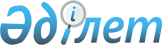 Об установлении карантинной зоны с введением карантинного режима на территории области
					
			Утративший силу
			
			
		
					Постановление акимата Алматинской области от 9 апреля 2020 года № 155. Зарегистрировано Департаментом юстиции Алматинской области 9 апреля 2020 года № 5453. Утратило силу постановлением акимата Алматинской области от 31 марта 2021 года № 117
      Сноска. Утратило силу постановлением акимата Алматинской области от 17.03.2021 № 117 (вводится в действие со дня его первого официального опубликования).
      В соответствии со статьей 9-1 Закона Республики Казахстан от 11 февраля 1999 года "О карантине растений", акимат Алматинской области ПОСТАНОВЛЯЕТ:
      1. Установить на территории области карантинную зону с введением карантинного режима в разрезе районов (городов) по видам карантинных объектов на общей площади 12324,424 гектар земли согласно приложению.
      2. Признать утратившим силу постановление акимата Алматинской области "Об установлении карантинной зоны с введением карантинного режима на территории области" от 17 апреля 2019 года № 141 (зарегистрирован в Реестре государственной регистрации нормативных правовых актов № 5122, опубликован 24 апреля 2019 года в Эталонном контрольном банке нормативных правовых актов Республики Казахстан).
      3. Государственному учреждению "Управление сельского хозяйства Алматинской области" в установленном законодательством Республики Казахстан порядке обеспечить:
      1) государственную регистрацию настоящего постановления в Департаменте юстиции Алматинской области;
      2) размещение настоящего постановления на интернет-ресурсе акимата Алматинской области после его официального опубликования;
      3) в течение десяти рабочих дней после государственной регистрации настоящего постановления представление в государственно-правовой отдел аппарата акима Алматинской области сведений об исполнении мероприятий, предусмотренных подпунктами 1) и 2) настоящего пункта.
      4. Контроль за исполнением настоящего постановления возложить на заместителя акима Алматинской области С. Бескемпирова
      5. Настоящее постановление вступает в силу со дня государственной регистрации в органах юстиции и вводится в действие со дня его первого официального опубликования. Площадь установленной карантинной зоны с введением карантинного режима в разрезе районов (городов) по видам карантинных объектов
      продолжение таблицы
					© 2012. РГП на ПХВ «Институт законодательства и правовой информации Республики Казахстан» Министерства юстиции Республики Казахстан
				
      Аким области

А. Баталов
Приложение к постановлению акимата Алматинской области от 9 апреля 2020 года № 155
№
Районы, города
Всего площадь заражения, гектар
В том числе по видам карантинных объектов
В том числе по видам карантинных объектов
№
Районы, города
Всего площадь заражения, гектар
Калифорнийская щитовка
Восточная плодожорка
1
Аксуский
438
2
Алакольский
83,5
16
3
Балхашский
2926
4
Енбекшиказакский
877,375
312
5
Ескельдинский
148,25
90,8
6
Жамбылский
409,1
7
Илийский
33,5
12
6
8
Карасайский
294
20
15
9
Каратальский
181,76
10
Кербулакский
2739
11
Коксуский
108,55
15
10
12
Панфиловский
411,92
100,5
235,5
13
Райымбекский
0
14
Кегенский
50
15
Сарканский
1876,659
47,035
16
Талгарский
783,21
162
17
Уйгурский 
276
18
Капчагай
521
19
Талдыкорган
119,2
26,5
20
Текели
47,4
32,4
Итого
Итого
12324,424
621,5
479,235
Южноамериканская томатная моль
Дынная муха
Бактериальный ожог плодовых культур
Амброзия полыннолистная
Горчак ползучий 
Повилики
415
23
52
15,5
2785
141
100
421,875
3
14
26,5
38,95
13,5
5
1,5
2
3,6
400
2
11
4,5
30
16
179
34
3
0,76
176
2
2720
19
33
50,55
7,92
40,5
27,5
22
28
1
12,624
1574
242
193,91
57,6
367
2,7
166
110
2
287
232
19,2
12
61,5
15
105,5
2
743,839
78,6
9267
1026,75